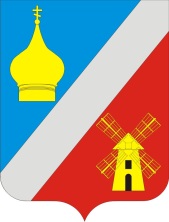 АДМИНИСТРАЦИЯФедоровского сельского поселенияНеклиновского района Ростовской областиРАСПОРЯЖЕНИЕ29 ноября 2023г.                                   № 94                                        с. ФедоровкаВ соответствии с постановлением Администрации Федоровского сельского поселения от 02.03.2018 № 32 «Об утверждении Порядка разработки, реализации и оценки эффективности муниципальных программ Федоровского сельского поселения» и на основании внесенных изменений в постановление администрации Федоровского сельского поселения от 17.10.2018г. № 124 «Об утверждении муниципальной программы Федоровского сельского поселения «Социальная поддержка лиц, замещавших муниципальные должности и муниципальных служащих, вышедших на пенсию по старости (инвалидности)»:1. Внести изменения в приложение к распоряжению Администрации Федоровского сельского поселения от 22.12.2022г. №134 «Об утверждении плана реализации муниципальной программы Федоровского сельского поселения «Социальная поддержка лиц, замещавших муниципальные должности и муниципальных служащих, вышедших на пенсию по старости (инвалидности)» на 2023 год», изложив его в редакции согласно приложению к настоящему распоряжению.2. Главному специалисту администрации Федоровского сельского поселения Маудер К.А. обеспечить исполнение плана реализации, указанного в пункте 1 настоящего распоряжения.3. Настоящее распоряжение вступает в силу со дня его подписания.4. Контроль за исполнением настоящего распоряжения оставляю за собой.Глава АдминистрацииФедоровского сельского поселения				                        Л.Н. ЖелезнякПриложениек распоряжению  администрации Федоровского сельского поселенияот 29.11.2023 № 94 Планреализации муниципальной программы «Социальная поддержка лиц, замещавших муниципальные должности и муниципальных служащих, вышедших на пенсию по старости (инвалидности)» на 2023 год«О Внесении изменений в распоряжение Администрации Федоровского сельского поселения от 22.12.2022г. № 134 «Об утверждении плана реализации муниципальной программы Федоровского сельского поселения «Социальная поддержка лиц, замещавших муниципальные должности и муниципальных служащих, вышедших на пенсию по старости (инвалидности)» на 2023 год»№ п/пНаименование Ответственный 
 исполнитель, соисполнитель, участник(должность/ФИО) <1>Ожидаемый результат  (краткое описание)Срок    
реализации 
  (дата)Объем расходов на 2023 год (тыс.руб.) <2>Объем расходов на 2023 год (тыс.руб.) <2>Объем расходов на 2023 год (тыс.руб.) <2>Объем расходов на 2023 год (тыс.руб.) <2>Объем расходов на 2023 год (тыс.руб.) <2>№ п/пНаименование Ответственный 
 исполнитель, соисполнитель, участник(должность/ФИО) <1>Ожидаемый результат  (краткое описание)Срок    
реализации 
  (дата)всегообластной
   бюджетместный бюджетвнебюджетные
источники1234567891Подпрограмма 1. Пенсии за выслугу лет лицам, замещавшим муниципальные должности и муниципальным служащим, вышедшим на пенсию по старости (инвалидности)Главный специалист Маудер К.А., главный бухгалтер Сытникова Н.А.379,7-379,7-1.1Основное  мероприятие 1.1 Исполнение обязательств по своевременной и в полном объеме выплате пенсии за выслугу лет пенсионерам из числа бывших муниципальных служащих и лиц, замещавших муниципальные должностиГлавный бухгалтер Сытникова Н.А.Улучшение качества жизни нуждающихся лиц пожилого возраставесь период379,7-379,7-Контрольное событие  программы Своевременная и в полном объеме выплата пенсии за выслугу лет пенсионерам из числа бывших муниципальных служащих и лиц, замещавших муниципальные должности----2Подпрограмма 2. Нормативное правовое регулирование в сфере социальной поддержки лиц, замещавших муниципальные должности и муниципальных служащих, вышедших на пенсию по старости (инвалидности)Главный специалист  Маудер К.А., главный бухгалтер Сытникова Н.А.-2.1Основное мероприятие 2.1.  Приведение нормативно-правовых актов Федоровского сельского поселения в сфере социальной поддержки лиц, замещавших муниципальные должности и муниципальных служащих, вышедших на пенсию по старости (инвалидности) в соответствие с федеральным и областным законодательствомГлавный специалист Маудер К.А., главный бухгалтер Сытникова Н.А.Своевременное и качественное внесение изменений в нормативные правовые акты Федоровского сельского поселения весь период----Контрольное событие программыСоответствие нормативно-правовых актов Федоровского сельского поселения в сфере социальной поддержки лиц, замещавших должности муниципальной службы и муниципальных служащих, вышедших на пенсию по старости (инвалидности) федеральному и областному законодательствуХХХХИтого по муниципальной программе379,7-379,7-